								ЗАТВЕРДЖЕНО								Наказ Міністерства освіти								і науки України								13 квітня 2021 року № 415									        Форма № Н-1.03.1Релігійна організація “Вищий духовний навчальний заклад «ТАВРІЙСЬКИЙ(найменування закладу освіти)ХРИСТИЯНСЬКИЙ ІНСТИТУТ”НАКАЗАНТОНІВКА(населений пункт)від «04» жовтня 2021 року								№14Про зарахування на навчання	На підставі Правил прийому до Релігійної організації «Вищий духовний навчальний заклад «ТАВРІЙСЬКИЙ ХРИСТИЯНСЬКИЙ ІНСТИТУТ» у 2021 році та рішення приймальної комісії від «04» жовтня 2021 року, протокол №12,НАКАЗУЮ,Зарахувати з «04» жовтня 2021 року студентку 1 курсу заочної форми здобуття освіти за спеціальностями за кошти фізичних та/або юридичних осіб згідно з додатком.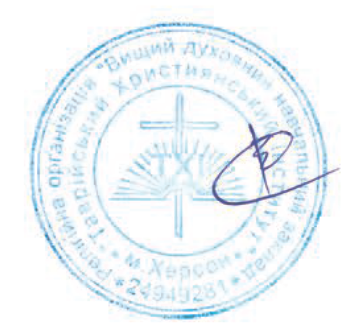 	Додаток: на 2 арк.Ректор				___________________	Валентин СИНІЙ						(підпис)		(Власне ім’я Прізвище)					М. П.ЗАТВЕРДЖЕНО															Наказ Міністерства освіти															і науки України															13 квітня 2021 року № 415Форма № Н-1.03.2Додаток до наказу про зарахування на навчанняБез підпорядкуванняБез підпорядкуванняБез підпорядкуванняБез підпорядкуванняБез підпорядкуванняБез підпорядкуванняБез підпорядкуванняБез підпорядкуванняРелігійна організація «Вищий духовний навчальний заклад «ТАВРІЙСЬКИЙ ХРИСТИЯНСЬКИЙ ІНСТИТУТ»Додаток до наказу від «04» жовтня 2021 року №14Додаток до наказу від «04» жовтня 2021 року №14Додаток до наказу від «04» жовтня 2021 року №14041 Богослов’я041 Богослов’я041 Богослов’я041 Богослов’яПриватнаПриватнаПриватнаПриватнаБакалаврЗаочнакошти фізичних та/або юридичних осібкошти фізичних та/або юридичних осіб№ п/п№ п/п№ заявки в ЄДЕБОID конкурсної пропозиції в ЄДЕБОпрізвищепрізвищеім’япо батькові (за наявності)номер, серія, дата видачі та тип документа про освітній (освітньо-кваліфікаційний)рівень/ступень, на основі якого відбувається вступрік та номери сертифікатів зовнішнього незалежного оцінювання/єдиного вступного вступного іспиту/єдиного фахового вступного випробуванняназва спеціалізацій, освітніх програм в межах спеціальностіКонкурсний бал11001973310019733932435ОмельчукКатеринаКатеринаОлександрівна035200 Е21 26.06.2021Диплом молодшого спеціаліста2021р.-0353317; 2021р.-0353317Богослов’я172,39